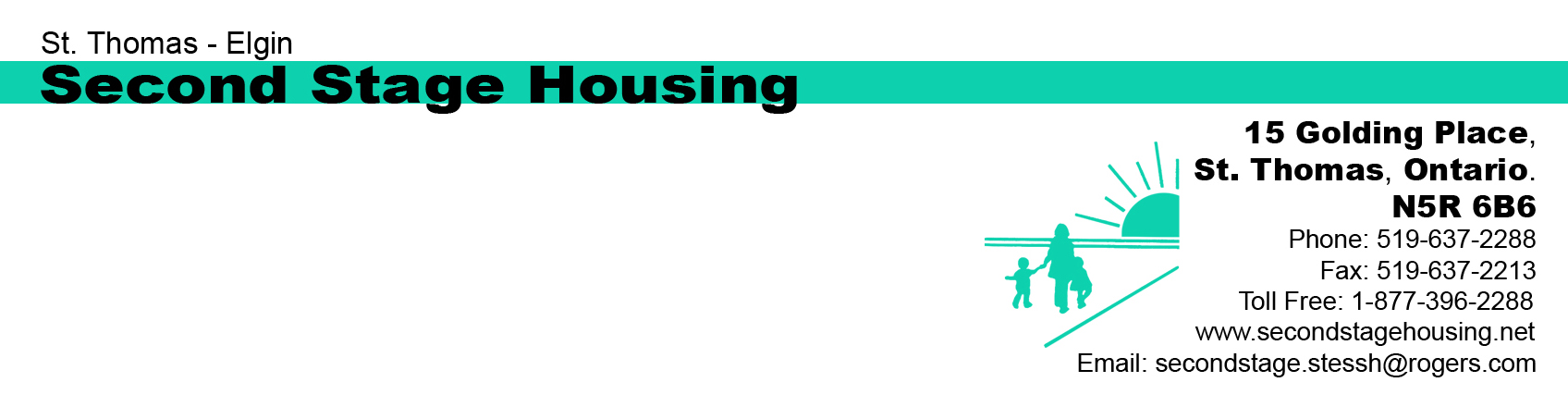 R E F E R R A L    F O R MName:  ______________________________	Date:  ______________________________Are you currently in an abusive relationship?	yes__________no__________Have you recently left an abusive situation?	yes__________no__________Referral Source:  __________________________________________________________________Current Address: _______________________________________	Telephone:_____________Is it safe to contact you at this number		yes _________no__________If no, please provide alternate contact  _________________  Telephone:____________If you will be moving from your current address, how might we contact you?                       Name:_____________________  Telephone:______________Please indicate when it is best to contact you. 	Day (s) :  __________ Time (s):___________Is English your first language?	yes________no_________         If no, please indicate first language:	_____________________          Interpreter Required: 	                     yes________no_________Would your children be living with you?	yes________no_________     If yes, please list ages / genders of children.__________________________________________	Do you require any special assistance in order to attend and partake in an initial interview?    No_____   Yes _____ Please explain__________________________________________________PLEASE SEND THE COMPLETED FORM via email to thsp.stessh@rogers.com or fax to 519-637-2213 or please call 519-637-2288 for further assistance.a:forms/April 09/referral